BARTON ON HUMBER GUNDOG CLUB      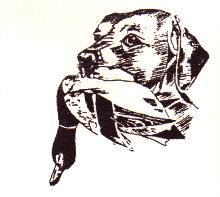 RESULTS OF THE DRAW FOR THE 16 DOG AV NOVICE RETRIEVER TRIALTO BE HELD AT ASH FARM, INGLEBY ON 20TH OCTOBER 2021PLEASE NOTE CAN ALL RUNNERS IN THE TOP 16 POSITIONS OF THE DRAW PLEASE LET ME KNOW WHETHER THEY ARE ACCEPTING THEIR RUN BY TEXT OR PHONE (07894 563696)DIRECTIONS AND INSTRUCTIONSPOST CODE TO USE IS DE65 6EGThe post code will take you up a rough hard track.  There will be a sign out at the bottom of the track.  Please drive up the track until you come to a grain store.The host Philip Bishop has kindly offered his phone number if any handlers are struggling to find the venue.  His mobile number is 07831 817025.CAN ALL HANDLERS BE THERE FOR 09.00 FOR A 09.30 PROMPT START PLEASE.We are in need of some game carriers so if anyone would like to bring someone who could help please can you contact me.Kind Regards Helen SmithSecretary phone 07894 563696Draw completed 18.35 on the 4th October 2021 at the Secretary’s housePeople present at the draw:John Day (Chair)Helen Smith (Secretary)Gez Auckland (Treasurer)01PHILIP DYSON02PHILIPPA WILLIAMS03STEVE PROBERT04MOLLIE LORD05M TALLAMY06CASPER JONSEN07D HAYCOCK08G BRETT & H TATE09M S WILSON10D HOUGHTON11A & S COATES12S MORLEY-RICHES13REUBEN MORT14T E MIDDLEWOOD15JANE LIDSTER16LAURA LAZZARETTORESERVES17TOMMY SAGAR18KAREN VERE-HODGE19PAUL WHEELER20PETE WHELAN21BIRGITTA STAFLUND-WIBERG22KEN BYRON23KEVIN DOUGHTY24STEPHEN NEWITT25S WILKINSON26SARA GADD27STEWART NORTH28SAMANTHA DAVIS29TINA BATEMAN30KEITH EASTWOOD31MICHAEL ROLLINSON32SANDRA HALSTEAD33W M LAMBELL34ALAN TOWLE35S H LOWE36KEVIN BUTLER37NICK WEST38DOUG INGALL39SIMON CAPSTICK40L EARL41SUSAN CORDEN42WILLIAM PRITCHARD43WILLIAM EMMS44T BUSHBY45CLAIRE CARVIS46C E WINFIELD47GLEN STEWART48ANTTHONY APPLETON49MORRIS ABBOTT50C D KETTLE & C SUMMER51T D FRIEDKIN52R J COLEY53G IACONO54PHILIP SMITHIES55STUART SMITH56CALUDIA GROSS57LISA MARSON58LEE HARTIS59SAMANTHA SELWOOD60PIETER VIVIJS61J R BEACHILL62KEVIN BUTLER – SECOND DOG